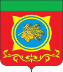 Российская ФедерацияРеспублика ХакасияАдминистрация Таштыпского районаРеспублики ХакасияПОСТАНОВЛЕНИЕ24.11.2023 г                                            с. Таштып                                                    № 565В соответствии с решением Совета депутатов Таштыпского района от 23.12.2022 № 27 «О бюджете Таштыпского района на 2023 год и плановый период  2024 и 2025 годов», постановлением Администрации Таштыпского района от 31.03.2022г. № 134 «О внесении изменений в приложение к постановлению Администрации Таштыпского района от 20.03.2018 № 151 «О  порядке разработки, утверждения, приостановки (корректировки), реализации и оценки эффективности муниципальных программ Таштыпского района»», руководствуясь п.3 ч.1 ст.29 Устава муниципального образования Таштыпский район от 24.06.2005 г., Администрация Таштыпского района постановляет:  Внести  в приложение 2 к постановлению Администрации Таштыпского района Республики Хакасия от 31.07.2019 № 384 (в ред. от 21.04.2023. № 174) «Об утверждении муниципальной программы «Обеспечение общественного порядка и противодействие преступности в Таштыпском районе»,   следующие изменения:В п.2.1.1. в подразделе 2 «Профилактика правонарушений» раздела 4 «Перечень основных мероприятий»   в графе 2023, заменить цифру - «12,0» на цифру – «9,780»;В п. 2.1.8. в подразделе 2 «Профилактика правонарушений» раздела 4 «Перечень основных мероприятий»  в графе 2023 заменить цифру – «8,0»  на цифру – «0»; В  пункте 2.3.2 в подразделе 2.3. «Профилактика алкоголизма и незаконного оборота алкоголя» раздела 4 «Перечень основных мероприятий»  в графе Исполнитель добавить – «КДН и ЗП Таштыпского района».В  пункте 2.3.2 в подразделе 2.3. «Профилактика алкоголизма и незаконного оборота алкоголя» раздела 4 «Перечень основных мероприятий»  в графе 2023 цифру – «0»  заменить на цифру - «10,220». 5) Раздел 4 «Перечень основных мероприятий» в паспорте подпрограммы «Профилактика правонарушений, обеспечение безопасности и общественного порядка  в Таштыпском районе» изложить в новой редакции, (прилагается).2. Контроль за исполнением настоящего постановления возложить на и.о заместителя Главы Таштыпского района по градостроительной и жилищной политики                      Э.Г. Топоева.И.о. Главы Таштыпского района,и.о. первого заместителя Главы Таштыпского района                                    Е.Г. АлексеенкоПриложение к постановлению Администрации Таштыпского района24.11.2023 г. № 565Муниципальная подпрограмма«Профилактика правонарушений, обеспечение безопасности и общественного порядка в Таштыпском районе»Паспорт подпрограммы «Профилактика правонарушений, обеспечение безопасности и общественного порядка  в Таштыпском районе» 1. Общая характеристикаУказом Президента Российской Федерации от 12 мая 2009 года № 537                  «О Стратегии национальной безопасности Российской Федерации до 2020 года»,  Стратегией социально-экономического развития Республики Хакасия до 2020 года, утвержденной постановлением Правительства Республики Хакасия от 25.10.2011 г. № 700, обозначена необходимость совершенствования  государственной системы профилактики правонарушений, в том числе путем разработки и принятия долгосрочных целевых комплексных программ профилактики преступлений и иных правонарушений.Пунктами 36 и 38 Стратегии национальной безопасности Российской Федерации, утвержденной Указом Президента РФ от 12.05.2009 № 537, поручениями Президента Российской Федерации от 28 января 2011 года № Пр-216, от 19 февраля 2011 года № Пр-418 (по итогам совещания «Об основных направлениях деятельности Министерства внутренних дел Российской Федерации в связи с принятием Федерального закона «О полиции» 7 февраля 2011 года) закреплены положения, согласно которым Российская Федерация при обеспечении национальной безопасности в сфере государственной и общественной безопасности на долгосрочную перспективу исходит из необходимости постоянного совершенствования правоохранительных мер по выявлению, предупреждению, пресечению и раскрытию актов терроризма, экстремизма, других преступных посягательств на права и свободы человека и гражданина, собственность, общественный порядок и общественную безопасность, конституционный строй Российской Федерации. Главными направлениями государственной политики в сфере обеспечения государственной и общественной безопасности на долгосрочную перспективу должны стать усиление роли государства в качестве гаранта безопасности личности, прежде всего детей и подростков, совершенствование нормативного правового регулирования предупреждения и борьбы с преступностью, терроризмом и экстремизмом, повышение эффективности защиты прав и законных интересов российских граждан.Занятость несовершеннолетних и молодежи, их участие в различного рода спортивных мероприятиях, интеллектуальных конкурсах, акциях будет способствовать повышению культурного, спортивного, правового и военно-патриотического воспитания, совершенствованию системы профилактики алкоголизма и табакокурения. Опыт работы военно-патриотического воспитания молодежи может существенно повлиять на состояние преступности среди несовершеннолетних, и для стабилизации оперативной обстановки в районе. Активная и целенаправленная пропаганда культурного, спортивного, правового, нравственного и военно-патриотического воспитания  несовершеннолетних и молодежи в средствах массовой информации, организация размещения в местах массового скопления людей социальной рекламы о вреде употребления алкоголя, наркотиков, иных психоактивных веществ и табакокурения будут способствовать как профилактике правонарушений на территории района в целом, так и увеличению процента охвата несовершеннолетних и молодежи, в части усиления их социальной защиты, правового воспитания, организации спортивной, досуговой работы.Прогнозная оценка развития криминальной ситуации позволяет сделать вывод о том, что общее количество преступлений, ожидаемых в 2020-2025 годах, будет формироваться, в основном, за счет наиболее распространенных видов преступлений, таких как преступления против собственности, преступления в сфере экономики и преступления против личности.В числе факторов, негативно отражающихся на состоянии и структуре преступности, будут доминировать сокращение занятости населения, низкий жизненный уровень и недостаточная социальная защищенность значительной части граждан, продолжающееся расслоение населения по доходам.Ухудшение материального положения большинства граждан, сокращение рабочих мест и другие негативные факторы социально-экономического характера будут стимулировать увеличение числа лиц, идущих на совершение различного рода правонарушений. Работа республиканской службы «Единый социальный телефон» будет способствовать, успешному выполнению задачи оказания экстренной психологической помощи лицам, оказавшимся в трудной жизненной ситуации, профилактике совершения ими правонарушений, а также суицидов.Останется актуальной «пьяная» преступность, продолжится дальнейшее пополнение преступной среды из числа лиц, не имеющих постоянного источника дохода, и безработных.Защита прав и свобод человека и гражданина, предупреждение беспризорности и безнадзорности, профилактика правонарушений граждан, в том числе несовершеннолетних, охрана собственности и общественного порядка, противодействие экстремизму, борьба с преступностью, повышение уровня культурного, спортивного, правового и военно-патриотического воспитания граждан являются неотъемлемым условием нормального функционирования общества и соответствуют приоритетным направлениям и задачам комплексной программы «Социально-экономическое развитие Таштыпского района».Вышеизложенные проблемы требуют более действенного осуществления комплексных, обеспеченных финансовыми ресурсами мероприятий по укреплению правопорядка на территории Таштыпского района. Программно-целевой метод позволит направить финансовые ресурсы на создание необходимых условий, обеспечивающих профилактику правонарушений, безопасность граждан и общественный порядок в Таштыпском районе.2. Приоритеты муниципальной политики в сфере реализации муниципальной подпрограммы, цели, задачиПриоритеты подпрограммы определены следующими документами:- Указ Президента Российской Федерации от 12 мая 2009 г. № 537 «О Стратегии национальной безопасности Российской Федерации до 2020 года»; - Стратегия социально-экономического развития Республики Хакасия до 2020 года,  утвержденная постановлением Правительства Республики Хакасия от 25.10.2011 года № 700. Исходя из стратегических приоритетов, основной целью муниципальной подпрограммы является усиление роли органов местного самоуправления, правоохранительных органов в качестве гаранта безопасности личности, прежде всего детей и подростков, совершенствование нормативного правового регулирования предупреждения и борьбы  с преступностью, терроризмом и экстремизмом, другими преступными посягательствами на права и свободы человека и гражданина, собственность, общественный порядок и общественную безопасность.Указанная цель достигается путем реализации следующих задач:- повышение уровня оказания экстренной психологической помощи гражданам, оказавшимся в трудной жизненной ситуации, пострадавшим от преступных посягательств;- повышение уровня профилактики правонарушений несовершеннолетних и молодежи;- создание условий для снижения безнадзорности, беспризорности несовершеннолетних, сокращение числа совершаемых ими противоправных действий, обеспечение защиты прав и законных интересов;привлечение несовершеннолетних к участию в различных видах спорта, к участию в мероприятиях, направленных на формирование здорового образа жизни;- привитие уважения к законам, навыков правомерного поведения несовершеннолетних;- повышение профессиональной ориентации и трудовой занятости несовершеннолетних;- повышение информированности населения района по     проблемам злоупотребления психоактивными веществами;-  увеличение охвата детей, подростков и молодежи, вовлеченных в профилактические мероприятия.Приоритетными направлениями в обеспечении общественного порядка и противодействии преступности являются:- безопасность детей и подростков;- борьба с преступностью и другими преступными посягательствами на права и свободы человека и гражданина, собственность, общественный порядок и общественную безопасность; - привлечение несовершеннолетних к участию в различных видах спорта, к участию в мероприятиях, направленных на формирование здорового образа жизни;совершенствование инфраструктуры системы обеспечения реализации государственной молодежной политики в Таштыпском районе;борьба с алкоголизмом.3. Сроки реализации муниципальной подпрограммы в целом, контрольные этапы и сроки их реализации с указанием промежуточных показателей	Муниципальная подпрограмма «Профилактика правонарушений, обеспечение безопасности и общественного порядка  в Таштыпском районе»  реализуется в период с 2020 по 2025 годы. Муниципальная подпрограмма реализуется в один этап, так как под программные мероприятия будут выполняться в течение всего периода действия муниципальной подпрограммы.4. Перечень основных мероприятий			5. Обоснование ресурсного обеспеченияОбщий объем финансирования муниципальной подпрограммы «Профилактика правонарушений, обеспечение безопасности и общественного порядка  в Таштыпском районе» за счет средств местного бюджета составляет 685 тыс. рублей.Ответственным исполнителем муниципальной подпрограммы «Профилактика правонарушений, обеспечение безопасности и общественного порядка  в Таштыпском районе» является Межведомственная комиссия по профилактике правонарушений в Таштыпском районе.Общий объем финансовых ресурсов из бюджета муниципального образования на реализацию муниципальной подпрограммы составляет 685 тыс. рублей из них 2020 год –  25 тыс. рублей; 2021 год – 160 тыс. рублей; 2022 год – 160 тыс. рублей; 2023 год – 20 тыс. рублей;  2024 год – 194 тыс. рублей;  2025 год –205 тыс. рублей. 	Межведомственная комиссия по профилактике правонарушений в Таштыпском районе обеспечивает координацию исполнителей муниципальной подпрограммы, принимающих меры по ее выполнению, согласованность действий по ее реализации, целевому и эффективному использованию бюджетных средств, осуществляет взаимодействие с соисполнителями муниципальной программы, а также общий контроль за ее реализацией.Исполнители мероприятий муниципальной подпрограммы ежеквартально, а также по итогам года, следующего за отчетным, представляют информацию о ходе реализации ее мероприятий в Межведомственную комиссию по профилактике правонарушений в Таштыпском районе.При необходимости внесения изменений в муниципальную подпрограмму, соисполнители вносят в Межведомственную комиссию по профилактике правонарушений в Таштыпском районе свои предложения. 6. Перечень целевых показателейПредполагается, что в результате реализации мероприятий подпрограммы наметится тенденция к улучшению криминальной ситуации в Таштыпском районе.Сведения о целевых показателях (индикаторах) реализации муниципальной программы и их значениях отражены в таблице 2.Таблица 2 Начальник общего отдела                                                                              Е.Т. МамышеваО внесении изменений в приложение 2 к постановлению Администрации Таштыпского района от 31.07.2019 № 384 «Об утверждении муниципальной программы «Обеспечение общественного порядка и противодействие преступности в Таштыпском районе»Ответственный исполнительМежведомственная комиссия по профилактике правонарушений в Таштыпском районеЦель   - создание условий для надлежащей защиты прав и свобод граждан, пресечения противоправной деятельности, укрепления безопасности и общественного порядка в Таштыпском районе;- совершенствование системы социализации и социально-значимого использования позитивной активности молодых граждан;- создание условий для профилактики безнадзорности правонарушений несовершеннолетних, комплексного развития и социальной адаптации  детей и подростков на территории  Таштыпского районаЗадачи  - оказание экстренной психологической помощи гражданам, оказавшимся в трудной жизненной ситуации;- совершенствование системы профилактики алкоголизма и табакокурения;- повышение уровня профилактики правонарушений несовершеннолетних и молодежи;- совершенствование системы информационно-методического обеспечения профилактики правонарушений;- повышение уровня профилактики явлений криминального характера;- повышение уровня антитеррористической защищенности  объектов повышенной опасности и социально значимых объектов;- обеспечение защиты жизни и здоровья населения на объектах с массовым пребыванием, а также на транспорте от актов незаконного вмешательства, в том числе террористической направленности Целевые показатели- охват патронажем семей, находящихся в социально опасном положении, на закрепленных за специалистами территориях:2020 год – 100 %;2021 год – 100 %;2022 год – 100 %;2023 год — 100 %2024 год — 100 %2025 год — 100 %- увеличение количества граждан, участвующих в деятельности общественных объединений правоохранительной направленности:2020 год — на 10 %;2021 год — на 15 %;2022 год — на 20 %;2023 год — на 25 %2024 год — на 30 %2025 год — на 35 %- снижение уровня преступности:2020 год — на 5%;2021 год — на 6%;2022 год — на 7%;2023 год — на 8%2024 год — на 9%2025 год — на 10%- снижение общего количества совершаемых противоправных деяний (преступлений), в том числе на улицах и в других общественных местах:2020 год — на 5 %;2021 год — на 7 %;2022 год — на 9 %;2023 год — на 11%2024 год — на 13%2025 год — на 15%- снижение доли противоправных деяний (преступлений),  совершаемых лицами в состоянии алкогольного опьянения:2020 год — на 2 %;2021 год — на 3 %;2022 год — на 4 %;2023 год — на 5%2024 год — на 6%2025 год — на 7%- снижение доли противоправных деяний (преступлений), совершаемых несовершеннолетними:2020 год — на 0,3 %;2021 год — на 0,5 %;2022 год — на 0,7%;2023 год — на 0,9%2024 год — на 1,10%2025 год — на 1,30%- увеличение доли охваченных организованными формами летней занятости несовершеннолетних из числа состоящих не всех видах профилактического учета:2020 год — на 0,3 %;2021 год — на 0,5 %;2022 год — на 0,7%;2023 год — на 0,9%2024 год — на 1,10%2025 год — на 1,30%- уменьшение количества несовершеннолетних, состоящих на всех видах профилактического учета, совершивших правонарушения повторно:2020 год — на 1 %;2021 год — на 2 %;2022 год — на 3 %2023 год — на 4%2024 год — на 4%2025 год — на 6%Этапы и сроки реализации  2020-2025 годы (этапы не  предусматриваются)Объем финансовых ресурсовОбъем финансирования Программы составляет 4975,0 тыс. рублей за счет средств муниципального бюджета, в том числе по годам:2020 год — 25,0 тыс. рублей;2021 год — 160,0 тыс. рублей;2022 год — 160,0 тыс. рублей2023 год — 1450,0 тыс. рублей2024 год —1590,0 тыс. рублей2025 год —1590,0 тыс. рублейОжидаемые результаты реализации  - охват патронажем семей, находящихся в социально опасном положении, на закрепленных за специалистами территориях на 100 %; - увеличение количества граждан, участвующих в деятельности общественных объединений правоохранительной направленности к 2025 году на 35 %;- снижение общего количества совершаемых противоправных деяний (преступлений), в том числе на улицах и в других общественных местах к 2025 году на 15 %;- снижение уровня преступности к 2025 году на 15 %;- снижение доли противоправных деяний (преступлений),  совершаемых лицами в состоянии алкогольного опьянения на 12 %;- снижение доли противоправных деяний (преступлений), совершаемых несовершеннолетними  на 1,8%;- увеличение доли охваченных организованными формами летней занятости несовершеннолетних из числа состоящих не всех видах профилактического учета на 1,8 %;- уменьшение количества несовершеннолетних, состоящих на всех видах профилактического учета, совершивших правонарушения повторно к 2025 году на 6 %№ п/пНаименование мероприятияНаименование мероприятияНаименование мероприятияИсполнительОбъем финансирования по годам, тыс. руб.Объем финансирования по годам, тыс. руб.Объем финансирования по годам, тыс. руб.Объем финансирования по годам, тыс. руб.Объем финансирования по годам, тыс. руб.Объем финансирования по годам, тыс. руб.Объем финансирования по годам, тыс. руб.Объем финансирования по годам, тыс. руб.Объем финансирования по годам, тыс. руб.Объем финансирования по годам, тыс. руб.Объем финансирования по годам, тыс. руб.Объем финансирования по годам, тыс. руб.Объем финансирования по годам, тыс. руб.Объем финансирования по годам, тыс. руб.Объем финансирования по годам, тыс. руб.№ п/пНаименование мероприятияНаименование мероприятияНаименование мероприятияИсполнительвсеговсего2020202020202020202120212022202320232023202420242025122234455556678889910Программа «Профилактика правонарушений, обеспечение безопасности и общественного порядка в Таштыпском районе»Программа «Профилактика правонарушений, обеспечение безопасности и общественного порядка в Таштыпском районе»Программа «Профилактика правонарушений, обеспечение безопасности и общественного порядка в Таштыпском районе»1450,01450,01450,01590,01590,01590,0Мероприятия по обеспечению  общественного порядка и противодействия преступностиМероприятия по обеспечению  общественного порядка и противодействия преступностиМероприятия по обеспечению  общественного порядка и противодействия преступности20,020,020,0160,0160,0160,0Прочая закупка  товаров,  работ и услуг для обеспечения государственных  (муниципальных) нужд Прочая закупка  товаров,  работ и услуг для обеспечения государственных  (муниципальных) нужд Прочая закупка  товаров,  работ и услуг для обеспечения государственных  (муниципальных) нужд 20,020,020,0160,0160,0160,01. Организационные мероприятия1. Организационные мероприятия1. Организационные мероприятия1. Организационные мероприятия1. Организационные мероприятия1. Организационные мероприятия1. Организационные мероприятия1. Организационные мероприятия1. Организационные мероприятия1. Организационные мероприятия1. Организационные мероприятия1. Организационные мероприятия1. Организационные мероприятия1. Организационные мероприятия1. Организационные мероприятия1. Организационные мероприятия1. Организационные мероприятия1. Организационные мероприятия1. Организационные мероприятия1. Организационные мероприятия1.1.Продолжить работу Межведомственной комиссии по профилактике правонарушений в Таштыпском районе (далее – МВКПП). Согласно плана работы обеспечить проведение заседаний   Продолжить работу Межведомственной комиссии по профилактике правонарушений в Таштыпском районе (далее – МВКПП). Согласно плана работы обеспечить проведение заседаний   Продолжить работу Межведомственной комиссии по профилактике правонарушений в Таштыпском районе (далее – МВКПП). Согласно плана работы обеспечить проведение заседаний   МВКПП1.2.Обеспечить координацию и контроль за исполнением программы субъектами профилактики, участвующими в организации мероприятий по профилактике правонарушенийОбеспечить координацию и контроль за исполнением программы субъектами профилактики, участвующими в организации мероприятий по профилактике правонарушенийОбеспечить координацию и контроль за исполнением программы субъектами профилактики, участвующими в организации мероприятий по профилактике правонарушенийМВКПП, субъекты профилактики1.3.Проведение анализа и корректировки  муниципальной целевой программы профилактики правонарушенийПроведение анализа и корректировки  муниципальной целевой программы профилактики правонарушенийПроведение анализа и корректировки  муниципальной целевой программы профилактики правонарушенийМВКПП1.4.Проведение анализа нормативных документов субъектов профилактики с целью приведения в соответствие с действующим законодательством. Проведение анализа нормативных документов субъектов профилактики с целью приведения в соответствие с действующим законодательством. Проведение анализа нормативных документов субъектов профилактики с целью приведения в соответствие с действующим законодательством.  МВКППИтого по задаче 1:Итого по задаче 1:Итого по задаче 1:Итого по задаче 1:Итого по задаче 1:2. Профилактика правонарушений2. Профилактика правонарушений2. Профилактика правонарушений2. Профилактика правонарушений2. Профилактика правонарушений2. Профилактика правонарушений2. Профилактика правонарушений2. Профилактика правонарушений2. Профилактика правонарушений2. Профилактика правонарушений2. Профилактика правонарушений2. Профилактика правонарушений2. Профилактика правонарушений2. Профилактика правонарушений2. Профилактика правонарушений2. Профилактика правонарушений2. Профилактика правонарушений2. Профилактика правонарушений2. Профилактика правонарушений2. Профилактика правонарушений2.1.  Общие мероприятия по профилактике правонарушений2.1.  Общие мероприятия по профилактике правонарушений2.1.  Общие мероприятия по профилактике правонарушений2.1.  Общие мероприятия по профилактике правонарушений2.1.  Общие мероприятия по профилактике правонарушений2.1.  Общие мероприятия по профилактике правонарушений2.1.  Общие мероприятия по профилактике правонарушений2.1.  Общие мероприятия по профилактике правонарушений2.1.  Общие мероприятия по профилактике правонарушений2.1.  Общие мероприятия по профилактике правонарушений2.1.  Общие мероприятия по профилактике правонарушений2.1.  Общие мероприятия по профилактике правонарушений2.1.  Общие мероприятия по профилактике правонарушений2.1.  Общие мероприятия по профилактике правонарушений2.1.  Общие мероприятия по профилактике правонарушений2.1.  Общие мероприятия по профилактике правонарушений2.1.  Общие мероприятия по профилактике правонарушений2.1.  Общие мероприятия по профилактике правонарушений2.1.  Общие мероприятия по профилактике правонарушений2.1.  Общие мероприятия по профилактике правонарушенийНаименование мероприятияИсполнительИсполнительИсполнительИсполнительВсегоВсего2020202020212021202220222023202320242024202520252.1.1.Реализация комплексных мер  по стимулированию участия    населения    в    деятельности    общественных организаций правоохранительной  направленности:- организация и активизация работы общественных объединений правоохранительной направленности (народных дружин, родительских патрулей, и т.д..);- организация и проведение слета общественных объединений правоохранительной направленности (народной дружины, родительских патрулей, женсоветов и т.д.), награждение участников слета;- изготовление  баннеров, листовок, буклетов, социальной рекламы о вреде потребления алкоголя, наркотиков, иных психоактивных веществ, табакокурения, пропаганда ЗОЖ ;-изготовление баннеров военно-патриотического воспитания;-проведение конкурса среди поселений по проведению профилактической деятельности и работы общественности МВКПП, Отд МВД России по Таштыпскому району,главы сельсоветов МВКПП, Отд МВД России по Таштыпскому району,главы сельсоветов МВКПП, Отд МВД России по Таштыпскому району,главы сельсоветов МВКПП, Отд МВД России по Таштыпскому району,главы сельсоветов 217,78217,788,08,050,050,050,050,09,7809,78050,050,050,050,02.1.2.Организовать привлечение товариществ собственников жилья, домовых комитетов к проведению мероприятий по предупреждению правонарушений в занимаемых жилых помещениях Отд МВД России по Таштыпскому району  Отд МВД России по Таштыпскому району  Отд МВД России по Таштыпскому району  Отд МВД России по Таштыпскому району 2.1.3.Создание и организация работы детских кружков «Юные инспектора дорожного движения», «Юные помощники полиции», «Юные пожарные», технических кружков. Проведение мероприятий с участием детских кружков, конкурсов, акций. Награждение участников (фотобумага, подарки)МВКПП, Отд МВД России по Таштыпскому району, МКУ «Управление образования  Администрации Таштыпского района»МВКПП, Отд МВД России по Таштыпскому району, МКУ «Управление образования  Администрации Таштыпского района»МВКПП, Отд МВД России по Таштыпскому району, МКУ «Управление образования  Администрации Таштыпского района»МВКПП, Отд МВД России по Таштыпскому району, МКУ «Управление образования  Администрации Таштыпского района»10,010,04,04,06,06,02.1.4.Изготовление социальной рекламы. Разработка и распространение среди населения памяток (листовок) о порядке действия при совершении в отношении них правонарушений (бумага, баннеры)МВКПП, Отд МВД России по Таштыпскому районуМВКПП, Отд МВД России по Таштыпскому районуМВКПП, Отд МВД России по Таштыпскому районуМВКПП, Отд МВД России по Таштыпскому району28,028,012,012,016,016,02.1.5.Провести анализ досуга населения и на его основе обеспечить создание и функционирование  различных объединений по интересам, в том числе на бесплатной и платной основе МКУ «Управление Культуры» Администрации Таштыпского района,  Отдел спорта Администрации Таштыпского района МКУ «Управление Культуры» Администрации Таштыпского района,  Отдел спорта Администрации Таштыпского района МКУ «Управление Культуры» Администрации Таштыпского района,  Отдел спорта Администрации Таштыпского района МКУ «Управление Культуры» Администрации Таштыпского района,  Отдел спорта Администрации Таштыпского района2.1.6.Психологическая помощь (телефон доверия) гражданам, оказавшимся в тяжелой жизненной и психологической ситуации, предупреждение суицидовУправление социальной поддержки населения Таштыпского районаУправление социальной поддержки населения Таштыпского районаУправление социальной поддержки населения Таштыпского районаУправление социальной поддержки населения Таштыпского района2.1.7.Организация проведения совместных рейдовых мероприятий органов системы профилактики на территориях муниципальных образований.Проведение Единого дня профилактики  (ГСМ)МВКППМВКППМВКППМВКПП12,012,05,05,07,07,02.1.8.Организация работы народных дружинников (приобретение формы, нагрудных знаков, удостоверений, материальное стимулирование, страхование жизни, форма, нагрудные знаки, удостоверения  и т.д.)237,0237,017,017,055,055,055,055,00055,055,055,055,0Итого по задаче 2.1:Итого по задаче 2.1:Итого по задаче 2.1:Итого по задаче 2.1:Итого по задаче 2.1:Итого по задаче 2.1:504,78504,7825,025,0105,0105,0105,0105,09,7809,780126,0126,0134,0134,02.2. Профилактика незаконного оборота оружия и боеприпасов, предупреждение фактов терроризма 2.2. Профилактика незаконного оборота оружия и боеприпасов, предупреждение фактов терроризма 2.2. Профилактика незаконного оборота оружия и боеприпасов, предупреждение фактов терроризма 2.2. Профилактика незаконного оборота оружия и боеприпасов, предупреждение фактов терроризма 2.2. Профилактика незаконного оборота оружия и боеприпасов, предупреждение фактов терроризма 2.2. Профилактика незаконного оборота оружия и боеприпасов, предупреждение фактов терроризма 2.2. Профилактика незаконного оборота оружия и боеприпасов, предупреждение фактов терроризма 2.2. Профилактика незаконного оборота оружия и боеприпасов, предупреждение фактов терроризма 2.2. Профилактика незаконного оборота оружия и боеприпасов, предупреждение фактов терроризма 2.2. Профилактика незаконного оборота оружия и боеприпасов, предупреждение фактов терроризма 2.2. Профилактика незаконного оборота оружия и боеприпасов, предупреждение фактов терроризма 2.2. Профилактика незаконного оборота оружия и боеприпасов, предупреждение фактов терроризма 2.2. Профилактика незаконного оборота оружия и боеприпасов, предупреждение фактов терроризма 2.2. Профилактика незаконного оборота оружия и боеприпасов, предупреждение фактов терроризма 2.2. Профилактика незаконного оборота оружия и боеприпасов, предупреждение фактов терроризма 2.2. Профилактика незаконного оборота оружия и боеприпасов, предупреждение фактов терроризма 2.2. Профилактика незаконного оборота оружия и боеприпасов, предупреждение фактов терроризма 2.2. Профилактика незаконного оборота оружия и боеприпасов, предупреждение фактов терроризма 2.2. Профилактика незаконного оборота оружия и боеприпасов, предупреждение фактов терроризма 2.2. Профилактика незаконного оборота оружия и боеприпасов, предупреждение фактов терроризма 2.2.1.Обеспечить взаимодействие с представителями традиционных религиозных конфессий для усиления разъяснительной работы, особенно в среде социально не обеспеченных слоев населения. Принять меры к массовому привлечению населения для создания в обществе обстановки всеобщего неприятия любых проявлений экстремизма, национализма, расовой и религиозной нетерпимости (листовки,буклеты)Обеспечить взаимодействие с представителями традиционных религиозных конфессий для усиления разъяснительной работы, особенно в среде социально не обеспеченных слоев населения. Принять меры к массовому привлечению населения для создания в обществе обстановки всеобщего неприятия любых проявлений экстремизма, национализма, расовой и религиозной нетерпимости (листовки,буклеты)МКУ «Управление Культуры» Администрации Таштыпского района,  главы сельсоветовМКУ «Управление Культуры» Администрации Таштыпского района,  главы сельсоветовМКУ «Управление Культуры» Администрации Таштыпского района,  главы сельсоветов2,02,01,01,01,01,02.2.2.Организовать  информирование граждан о действиях при угрозе совершения либо совершении  террористических актов в местах массового пребывания гражданОрганизовать  информирование граждан о действиях при угрозе совершения либо совершении  террористических актов в местах массового пребывания граждан Отд МВД России по Таштыпскому району Отд МВД России по Таштыпскому району Отд МВД России по Таштыпскому районуИтого по задаче 2.2.:Итого по задаче 2.2.:Итого по задаче 2.2.:Итого по задаче 2.2.:Итого по задаче 2.2.:Итого по задаче 2.2.:2,02,0000000001,01,01,01,02.3. Профилактика алкоголизма и незаконного оборота алкоголя2.3. Профилактика алкоголизма и незаконного оборота алкоголя2.3. Профилактика алкоголизма и незаконного оборота алкоголя2.3. Профилактика алкоголизма и незаконного оборота алкоголя2.3. Профилактика алкоголизма и незаконного оборота алкоголя2.3. Профилактика алкоголизма и незаконного оборота алкоголя2.3. Профилактика алкоголизма и незаконного оборота алкоголя2.3. Профилактика алкоголизма и незаконного оборота алкоголя2.3. Профилактика алкоголизма и незаконного оборота алкоголя2.3. Профилактика алкоголизма и незаконного оборота алкоголя2.3. Профилактика алкоголизма и незаконного оборота алкоголя2.3. Профилактика алкоголизма и незаконного оборота алкоголя2.3. Профилактика алкоголизма и незаконного оборота алкоголя2.3. Профилактика алкоголизма и незаконного оборота алкоголя2.3. Профилактика алкоголизма и незаконного оборота алкоголя2.3. Профилактика алкоголизма и незаконного оборота алкоголя2.3. Профилактика алкоголизма и незаконного оборота алкоголя2.3. Профилактика алкоголизма и незаконного оборота алкоголя2.3. Профилактика алкоголизма и незаконного оборота алкоголя2.3. Профилактика алкоголизма и незаконного оборота алкоголя2.3.1 Реализовать меры по профилактике, выявлению и пресечению правонарушений в сфере потребительского рынка на территории Таштыпского района Реализовать меры по профилактике, выявлению и пресечению правонарушений в сфере потребительского рынка на территории Таштыпского района Отд МВД России по Таштыпскому району Отд МВД России по Таштыпскому району Отд МВД России по Таштыпскому району2.3.2Организовать проведение мероприятий, направленных на профилактику   асоциальных явлений среди несовершеннолетних и молодежи (акции, семинары, круглые столы, волонтерское движение) Организовать проведение мероприятий, направленных на профилактику   асоциальных явлений среди несовершеннолетних и молодежи (акции, семинары, круглые столы, волонтерское движение) МВКПП, МКУ «Управление образования Администрации Таштыпского района»,  КДН и ЗП Таштыпского района, Отдел спорта Администрации Таштыпского районаМВКПП, МКУ «Управление образования Администрации Таштыпского района»,  КДН и ЗП Таштыпского района, Отдел спорта Администрации Таштыпского районаМВКПП, МКУ «Управление образования Администрации Таштыпского района»,  КДН и ЗП Таштыпского района, Отдел спорта Администрации Таштыпского района220,22220,22055,055,055,055,055,010,22010,22050,050,050,050,02.3.3.Создание и  размещение в средствах массовой информации и в местах массового скопления людей  социальной рекламы о вреде потребления алкоголя, наркотиков, иных  психоактивных веществ, табакокурения,  профилактике  терроризма и экстремизма.   (баннеры, листовки, плакаты)Создание и  размещение в средствах массовой информации и в местах массового скопления людей  социальной рекламы о вреде потребления алкоголя, наркотиков, иных  психоактивных веществ, табакокурения,  профилактике  терроризма и экстремизма.   (баннеры, листовки, плакаты)МВКПП,  МКУ «Управление Культуры» Администра--ции Таштыпского района, Отд МВД России по Таштыпскому району,  Отдел спорта Администрации Таштыпского районаМВКПП,  МКУ «Управление Культуры» Администра--ции Таштыпского района, Отд МВД России по Таштыпскому району,  Отдел спорта Администрации Таштыпского районаМВКПП,  МКУ «Управление Культуры» Администра--ции Таштыпского района, Отд МВД России по Таштыпскому району,  Отдел спорта Администрации Таштыпского района20,020,010,010,010,010,0Итог по задаче 3.2.:Итог по задаче 3.2.:Итог по задаче 3.2.:Итог по задаче 3.2.:Итог по задаче 3.2.:Итог по задаче 3.2.:240,22240,22055,055,055,055,055,010,22010,22060,060,060,060,02.4 Профилактика нарушений законодательства о гражданстве, предупреждение  и пресечение нелегальной миграции2.4 Профилактика нарушений законодательства о гражданстве, предупреждение  и пресечение нелегальной миграции2.4 Профилактика нарушений законодательства о гражданстве, предупреждение  и пресечение нелегальной миграции2.4 Профилактика нарушений законодательства о гражданстве, предупреждение  и пресечение нелегальной миграции2.4 Профилактика нарушений законодательства о гражданстве, предупреждение  и пресечение нелегальной миграции2.4 Профилактика нарушений законодательства о гражданстве, предупреждение  и пресечение нелегальной миграции2.4 Профилактика нарушений законодательства о гражданстве, предупреждение  и пресечение нелегальной миграции2.4 Профилактика нарушений законодательства о гражданстве, предупреждение  и пресечение нелегальной миграции2.4 Профилактика нарушений законодательства о гражданстве, предупреждение  и пресечение нелегальной миграции2.4 Профилактика нарушений законодательства о гражданстве, предупреждение  и пресечение нелегальной миграции2.4 Профилактика нарушений законодательства о гражданстве, предупреждение  и пресечение нелегальной миграции2.4 Профилактика нарушений законодательства о гражданстве, предупреждение  и пресечение нелегальной миграции2.4 Профилактика нарушений законодательства о гражданстве, предупреждение  и пресечение нелегальной миграции2.4 Профилактика нарушений законодательства о гражданстве, предупреждение  и пресечение нелегальной миграции2.4 Профилактика нарушений законодательства о гражданстве, предупреждение  и пресечение нелегальной миграции2.4 Профилактика нарушений законодательства о гражданстве, предупреждение  и пресечение нелегальной миграции2.4 Профилактика нарушений законодательства о гражданстве, предупреждение  и пресечение нелегальной миграции2.4 Профилактика нарушений законодательства о гражданстве, предупреждение  и пресечение нелегальной миграции2.4 Профилактика нарушений законодательства о гражданстве, предупреждение  и пресечение нелегальной миграции2.4 Профилактика нарушений законодательства о гражданстве, предупреждение  и пресечение нелегальной миграции2.4.1Проведение на территории района целевых оперативно-профилактических мероприятий по  выявлению незаконной миграции, сбору и обобщению информации о количестве привлечения трудовых мигрантов, легализации участия в трудовой деятельности иностранных граждан и лиц без гражданстваПроведение на территории района целевых оперативно-профилактических мероприятий по  выявлению незаконной миграции, сбору и обобщению информации о количестве привлечения трудовых мигрантов, легализации участия в трудовой деятельности иностранных граждан и лиц без гражданстваТП УФМС России в г. Абаза, Отд МВД России по Таштыпскому районуТП УФМС России в г. Абаза, Отд МВД России по Таштыпскому районуТП УФМС России в г. Абаза, Отд МВД России по Таштыпскому районуИтого по задаче 2.4:Итого по задаче 2.4:Итого по задаче 2.4:Итого по задаче 2.4:Итого по задаче 2.4:Итого по задаче 2.4:Итого по задаче 2.4:Итого по задаче 2.4:Итого по задаче 2.4:Итого по задаче 2.4:Итого по задаче 2.4:Итого по задаче 2.4:Итого по задаче 2.4:Итого по задаче 2.4:Итого по задаче 2.4:Итого по задаче 2.4:Итого по задаче 2.4:Итого по задаче 2.4:Итого по задаче 2.4:Итого по задаче 2.4:2.5 Профилактика  правонарушений среди несовершеннолетних2.5 Профилактика  правонарушений среди несовершеннолетних2.5 Профилактика  правонарушений среди несовершеннолетних2.5 Профилактика  правонарушений среди несовершеннолетних2.5 Профилактика  правонарушений среди несовершеннолетних2.5 Профилактика  правонарушений среди несовершеннолетних2.5 Профилактика  правонарушений среди несовершеннолетних2.5 Профилактика  правонарушений среди несовершеннолетних2.5 Профилактика  правонарушений среди несовершеннолетних2.5 Профилактика  правонарушений среди несовершеннолетних2.5 Профилактика  правонарушений среди несовершеннолетних2.5 Профилактика  правонарушений среди несовершеннолетних2.5 Профилактика  правонарушений среди несовершеннолетних2.5 Профилактика  правонарушений среди несовершеннолетних2.5 Профилактика  правонарушений среди несовершеннолетних2.5 Профилактика  правонарушений среди несовершеннолетних2.5 Профилактика  правонарушений среди несовершеннолетних2.5 Профилактика  правонарушений среди несовершеннолетних2.5 Профилактика  правонарушений среди несовершеннолетних2.5 Профилактика  правонарушений среди несовершеннолетних2.5.1Организация отдыха, оздоровления и занятости несовершеннолетних, относящихся к «группе риска» на базе оздоровительных учреждений Республики Хакасия и Таштыпского района  Организация отдыха, оздоровления и занятости несовершеннолетних, относящихся к «группе риска» на базе оздоровительных учреждений Республики Хакасия и Таштыпского района  УСПН  Таштыпского района, МКУ «Управление образования  Администрации Таштыпского  района», КДН и ЗП Таштыпского районаУСПН  Таштыпского района, МКУ «Управление образования  Администрации Таштыпского  района», КДН и ЗП Таштыпского районаУСПН  Таштыпского района, МКУ «Управление образования  Администрации Таштыпского  района», КДН и ЗП Таштыпского района2.5.2Организация отдыха, оздоровления и занятости несовершеннолетних, относящихся к «группе риска» на базе оздоровительных учреждений Республики Хакасия и Таштыпского района  Организация отдыха, оздоровления и занятости несовершеннолетних, относящихся к «группе риска» на базе оздоровительных учреждений Республики Хакасия и Таштыпского района  УСПН  Таштыпского района, МКУ «Управление образования  Администрации Таштыпского  района», КДН и ЗП Таштыпского районаУСПН  Таштыпского района, МКУ «Управление образования  Администрации Таштыпского  района», КДН и ЗП Таштыпского районаУСПН  Таштыпского района, МКУ «Управление образования  Администрации Таштыпского  района», КДН и ЗП Таштыпского района2.5.3Проведение профессионально – ориентационной работы в образовательных учреждениях, оказание содействия в трудоустройстве несовершеннолетних, состоящих на учете в органах внутренних делПроведение профессионально – ориентационной работы в образовательных учреждениях, оказание содействия в трудоустройстве несовершеннолетних, состоящих на учете в органах внутренних делМКУ «Управление образования  Администрации Таштыпского  района», Отд МВД России по Таштыпскому району, КДН и ЗП Администрации Таштыпского районаМКУ «Управление образования  Администрации Таштыпского  района», Отд МВД России по Таштыпскому району, КДН и ЗП Администрации Таштыпского районаМКУ «Управление образования  Администрации Таштыпского  района», Отд МВД России по Таштыпскому району, КДН и ЗП Администрации Таштыпского района2.5.4Организовать с участием органов управления образования, учреждений здравоохранения, местного самоуправления выявление безнадзорных подростков и родителей, или иных законных представителей, не выполняющих обязанности по воспитанию, обучению детей. Принять к ним установленные законом меры воздействия. Обеспечить реализацию комплекса мер, необходимых для защиты прав и интересов детей и подростков, выявленных в ходе данной работы.Организовать с участием органов управления образования, учреждений здравоохранения, местного самоуправления выявление безнадзорных подростков и родителей, или иных законных представителей, не выполняющих обязанности по воспитанию, обучению детей. Принять к ним установленные законом меры воздействия. Обеспечить реализацию комплекса мер, необходимых для защиты прав и интересов детей и подростков, выявленных в ходе данной работы.МКУ «Управление образования Администрации Таштыпского  района»,Отд МВД России по Таштыпскому району , КДН и ЗП Администрации Таштыпского районаМКУ «Управление образования Администрации Таштыпского  района»,Отд МВД России по Таштыпскому району , КДН и ЗП Администрации Таштыпского районаМКУ «Управление образования Администрации Таштыпского  района»,Отд МВД России по Таштыпскому району , КДН и ЗП Администрации Таштыпского района2.5.5Регулярно проводить рейдовые мероприятия, направленные на выявление правонарушений, предусмотренных ст.17 Закона Республики Хакасия об административных правонарушенияхРегулярно проводить рейдовые мероприятия, направленные на выявление правонарушений, предусмотренных ст.17 Закона Республики Хакасия об административных правонарушенияхМКУ «Управление образования  Администрации Таштыпского  района», Отд МВД России по Таштыпскому району, КДН и ЗП Администрации Таштыпского районаМКУ «Управление образования  Администрации Таштыпского  района», Отд МВД России по Таштыпскому району, КДН и ЗП Администрации Таштыпского районаМКУ «Управление образования  Администрации Таштыпского  района», Отд МВД России по Таштыпскому району, КДН и ЗП Администрации Таштыпского района25.6Освещение в средствах массовой информации пропаганды культурного, спортивного, правового, нравственного и  военно-патриотического воспитания  несовершеннолетних, профилактики преступности, наркомании и токсикомании несовершеннолетних, безопасности дорожного движения, пропаганде здорового образа жизни подростков и молодежи, их ориентацию на духовные ценностиОсвещение в средствах массовой информации пропаганды культурного, спортивного, правового, нравственного и  военно-патриотического воспитания  несовершеннолетних, профилактики преступности, наркомании и токсикомании несовершеннолетних, безопасности дорожного движения, пропаганде здорового образа жизни подростков и молодежи, их ориентацию на духовные ценности Отдел спорта Администрации Таштыпского района, МКУ «Управление образования Администрации Таштыпского  района»,  КДН и ЗП Администрации Таштыпского района, СМИ Отдел спорта Администрации Таштыпского района, МКУ «Управление образования Администрации Таштыпского  района»,  КДН и ЗП Администрации Таштыпского района, СМИ Отдел спорта Администрации Таштыпского района, МКУ «Управление образования Администрации Таштыпского  района»,  КДН и ЗП Администрации Таштыпского района, СМИИтого по задаче 2.5Итого по задаче 2.5Итого по задаче 2.5Итого по задаче 2.5Итого по задаче 2.5Итого по задаче 2.52.6.  Совершенствование правового информирования населения2.6.  Совершенствование правового информирования населения2.6.  Совершенствование правового информирования населения2.6.  Совершенствование правового информирования населения2.6.  Совершенствование правового информирования населения2.6.  Совершенствование правового информирования населения2.6.  Совершенствование правового информирования населения2.6.  Совершенствование правового информирования населения2.6.  Совершенствование правового информирования населения2.6.  Совершенствование правового информирования населения2.6.  Совершенствование правового информирования населения2.6.  Совершенствование правового информирования населения2.6.  Совершенствование правового информирования населения2.6.  Совершенствование правового информирования населения2.6.  Совершенствование правового информирования населения2.6.  Совершенствование правового информирования населения2.6.  Совершенствование правового информирования населения2.6.  Совершенствование правового информирования населения2.6.  Совершенствование правового информирования населения2.6.  Совершенствование правового информирования населения2.6.1Информирование жителей района через средства массовой информации, издание и распространение памяток, листовок и другой наглядной агитации о проводимой работе по обеспечению безопасности граждан в жилом секторе, соблюдение правил обеспечения безопасности граждан в подъездах жилых домов и на прилегающей территорииИнформирование жителей района через средства массовой информации, издание и распространение памяток, листовок и другой наглядной агитации о проводимой работе по обеспечению безопасности граждан в жилом секторе, соблюдение правил обеспечения безопасности граждан в подъездах жилых домов и на прилегающей территорииРедакция газеты «Земля таштыпская», главы сельсоветовРедакция газеты «Земля таштыпская», главы сельсоветовРедакция газеты «Земля таштыпская», главы сельсоветов5,05,02,02,03,03,02.6.2Информирование населения о принятых органами местного самоуправления нормативных актах, направленных на борьбу с преступностью и укрепление правопорядка, результатах их применения на территории района Информирование населения о принятых органами местного самоуправления нормативных актах, направленных на борьбу с преступностью и укрепление правопорядка, результатах их применения на территории района МВКППМВКППМВКПП7,07,03,03,04,04,02.6.3Проведение разъяснительной работы среди населения об ответственности за нарушение требований Закона РХ от 17.12.2008г. № 91-ЗРХ «Об административных правонарушениях». Распространение среди населения памяток (листовок) и другой наглядной агитации, направленной на предупреждение правонарушений, в том числе краж скота.Проведение разъяснительной работы среди населения об ответственности за нарушение требований Закона РХ от 17.12.2008г. № 91-ЗРХ «Об административных правонарушениях». Распространение среди населения памяток (листовок) и другой наглядной агитации, направленной на предупреждение правонарушений, в том числе краж скота.Административная комиссия Таштыпского района, Главы сельсоветовАдминистративная комиссия Таштыпского района, Главы сельсоветовАдминистративная комиссия Таштыпского района, Главы сельсоветов5,05,02,02,03,03,0Итого по задаче 2.6.:Итого по задаче 2.6.:Итого по задаче 2.6.:Итого по задаче 2.6.:Итого по задаче 2.6.:Итого по задаче 2.6.:17,017,07,07,010,010,02.7. Обеспечение безопасности населения на транспорте2.7. Обеспечение безопасности населения на транспорте2.7. Обеспечение безопасности населения на транспорте2.7. Обеспечение безопасности населения на транспорте2.7. Обеспечение безопасности населения на транспорте2.7. Обеспечение безопасности населения на транспорте2.7. Обеспечение безопасности населения на транспорте2.7. Обеспечение безопасности населения на транспорте2.7. Обеспечение безопасности населения на транспорте2.7. Обеспечение безопасности населения на транспорте2.7. Обеспечение безопасности населения на транспорте2.7. Обеспечение безопасности населения на транспорте2.7. Обеспечение безопасности населения на транспорте2.7. Обеспечение безопасности населения на транспорте2.7. Обеспечение безопасности населения на транспорте2.7. Обеспечение безопасности населения на транспорте2.7. Обеспечение безопасности населения на транспорте2.7. Обеспечение безопасности населения на транспорте2.7. Обеспечение безопасности населения на транспорте2.7. Обеспечение безопасности населения на транспорте2.7.1Информирование населения в вопросах обеспечения транспортной безопасности, разъяснение правил поведения при обнаружении бесхозных вещей, подозрительных предметов, при появлении лиц с неадекватным поведением (радиотрансляции, мониторы, стенды и пр.)Информирование населения в вопросах обеспечения транспортной безопасности, разъяснение правил поведения при обнаружении бесхозных вещей, подозрительных предметов, при появлении лиц с неадекватным поведением (радиотрансляции, мониторы, стенды и пр.)Отд МВД России по Таштыпскому районуОтд МВД России по Таштыпскому районуОтд МВД России по Таштыпскому районуитого по задаче 2.7.:итого по задаче 2.7.:итого по задаче 2.7.:итого по задаче 2.7.:итого по задаче 2.7.:итого по задаче 2.7.:2.8. Профилактика и предупреждение правонарушений в отношении лиц, освободившихся из мест лишения свободы, и лиц, осужденных к наказаниям, не связанным с лишением свободы2.8. Профилактика и предупреждение правонарушений в отношении лиц, освободившихся из мест лишения свободы, и лиц, осужденных к наказаниям, не связанным с лишением свободы2.8. Профилактика и предупреждение правонарушений в отношении лиц, освободившихся из мест лишения свободы, и лиц, осужденных к наказаниям, не связанным с лишением свободы2.8. Профилактика и предупреждение правонарушений в отношении лиц, освободившихся из мест лишения свободы, и лиц, осужденных к наказаниям, не связанным с лишением свободы2.8. Профилактика и предупреждение правонарушений в отношении лиц, освободившихся из мест лишения свободы, и лиц, осужденных к наказаниям, не связанным с лишением свободы2.8. Профилактика и предупреждение правонарушений в отношении лиц, освободившихся из мест лишения свободы, и лиц, осужденных к наказаниям, не связанным с лишением свободы2.8. Профилактика и предупреждение правонарушений в отношении лиц, освободившихся из мест лишения свободы, и лиц, осужденных к наказаниям, не связанным с лишением свободы2.8. Профилактика и предупреждение правонарушений в отношении лиц, освободившихся из мест лишения свободы, и лиц, осужденных к наказаниям, не связанным с лишением свободы2.8. Профилактика и предупреждение правонарушений в отношении лиц, освободившихся из мест лишения свободы, и лиц, осужденных к наказаниям, не связанным с лишением свободы2.8. Профилактика и предупреждение правонарушений в отношении лиц, освободившихся из мест лишения свободы, и лиц, осужденных к наказаниям, не связанным с лишением свободы2.8. Профилактика и предупреждение правонарушений в отношении лиц, освободившихся из мест лишения свободы, и лиц, осужденных к наказаниям, не связанным с лишением свободы2.8. Профилактика и предупреждение правонарушений в отношении лиц, освободившихся из мест лишения свободы, и лиц, осужденных к наказаниям, не связанным с лишением свободы2.8. Профилактика и предупреждение правонарушений в отношении лиц, освободившихся из мест лишения свободы, и лиц, осужденных к наказаниям, не связанным с лишением свободы2.8. Профилактика и предупреждение правонарушений в отношении лиц, освободившихся из мест лишения свободы, и лиц, осужденных к наказаниям, не связанным с лишением свободы2.8. Профилактика и предупреждение правонарушений в отношении лиц, освободившихся из мест лишения свободы, и лиц, осужденных к наказаниям, не связанным с лишением свободы2.8. Профилактика и предупреждение правонарушений в отношении лиц, освободившихся из мест лишения свободы, и лиц, осужденных к наказаниям, не связанным с лишением свободы2.8. Профилактика и предупреждение правонарушений в отношении лиц, освободившихся из мест лишения свободы, и лиц, осужденных к наказаниям, не связанным с лишением свободы2.8. Профилактика и предупреждение правонарушений в отношении лиц, освободившихся из мест лишения свободы, и лиц, осужденных к наказаниям, не связанным с лишением свободы2.8. Профилактика и предупреждение правонарушений в отношении лиц, освободившихся из мест лишения свободы, и лиц, осужденных к наказаниям, не связанным с лишением свободы2.8. Профилактика и предупреждение правонарушений в отношении лиц, освободившихся из мест лишения свободы, и лиц, осужденных к наказаниям, не связанным с лишением свободы2.8.1 Определение перечня  объектов для отбывания наказания осужденными к исправительным и обязательным работам, обеспечение отбытие наказания данной категорией граждан на предприятиях и в организациях, на территориях сельсоветов. Осуществление взаимодействия по вопросам контроля за поведением осужденных без изоляции от общества.     Определение перечня  объектов для отбывания наказания осужденными к исправительным и обязательным работам, обеспечение отбытие наказания данной категорией граждан на предприятиях и в организациях, на территориях сельсоветов. Осуществление взаимодействия по вопросам контроля за поведением осужденных без изоляции от общества.    Администрация Таштыпского района,Главы сельсоветовАдминистрация Таштыпского района,Главы сельсоветовАдминистрация Таштыпского района,Главы сельсоветов2.8.2Использовать меры стимулирования работодателей, создающих рабочие места для устройства лиц, освободившихся из мест лишения свободы,  а также работодателей, предоставляющих рабочие места лицам, осужденным к наказанию в виде исправительных работ.Использовать меры стимулирования работодателей, создающих рабочие места для устройства лиц, освободившихся из мест лишения свободы,  а также работодателей, предоставляющих рабочие места лицам, осужденным к наказанию в виде исправительных работ.Главы сельсоветовГлавы сельсоветовГлавы сельсоветов2.8.3.Оказание адресной материальной помощи на восстановление документов (паспортов), на приобретение одежды и обуви, предметов санитарии и гигиеныОказание адресной материальной помощи на восстановление документов (паспортов), на приобретение одежды и обуви, предметов санитарии и гигиены Управление социальной поддержки населения  Таштыпского района Управление социальной поддержки населения  Таштыпского района Управление социальной поддержки населения  Таштыпского районаИтого по задаче 2.8.:Итого по задаче 2.8.:Итого по задаче 2.8.:Итого по задаче 2.8.:Итого по задаче 2.8.:Итого по задаче 2.8.:2.9. Информационно-методическое обеспечение профилактики правонарушений2.9. Информационно-методическое обеспечение профилактики правонарушений2.9. Информационно-методическое обеспечение профилактики правонарушений2.9. Информационно-методическое обеспечение профилактики правонарушений2.9. Информационно-методическое обеспечение профилактики правонарушений2.9. Информационно-методическое обеспечение профилактики правонарушений2.9. Информационно-методическое обеспечение профилактики правонарушений2.9. Информационно-методическое обеспечение профилактики правонарушений2.9. Информационно-методическое обеспечение профилактики правонарушений2.9. Информационно-методическое обеспечение профилактики правонарушений2.9. Информационно-методическое обеспечение профилактики правонарушений2.9. Информационно-методическое обеспечение профилактики правонарушений2.9. Информационно-методическое обеспечение профилактики правонарушений2.9. Информационно-методическое обеспечение профилактики правонарушений2.9. Информационно-методическое обеспечение профилактики правонарушений2.9. Информационно-методическое обеспечение профилактики правонарушений2.9. Информационно-методическое обеспечение профилактики правонарушений2.9. Информационно-методическое обеспечение профилактики правонарушений2.9. Информационно-методическое обеспечение профилактики правонарушений2.9. Информационно-методическое обеспечение профилактики правонарушений2.9.1Организация обмена данных банка между субъектами профилактики правонарушений   (бумага)Организация обмена данных банка между субъектами профилактики правонарушений   (бумага)МВКППМВКППМВКПП2.9.2Ежегодный совместный отчет всех субъектов профилактики правонарушений о ходе выполнения программы Ежегодный совместный отчет всех субъектов профилактики правонарушений о ходе выполнения программы МВКППМВКППМВКППИтого по задаче 2.9.:Итого по задаче 2.9.:Итого по задаче 2.9.:Итого по задаче 2.9.:Итого по задаче 2.9.:Итого по задаче 2.9.:Итого:Итого:Итого:Итого:Итого:Итого:764,0764,025,025,0160,0160,0160,0160,0160,01450,01590,01590,01590,01590,0№ п/пНаименование показателяЕдиница измеренияЗначение показателя по годамЗначение показателя по годамЗначение показателя по годамЗначение показателя по годамЗначение показателя по годамЗначение показателя по годамЗначение показателя по годамЗначение показателя по годамЗначение показателя по годамЗначение показателя по годамЗначение показателя по годамЗначение показателя по годамИтоговое значение№ п/пНаименование показателяЕдиница измеренияЗначение базового 2019 годаПланируемые показатели по годамПланируемые показатели по годамПланируемые показатели по годамПланируемые показатели по годамПланируемые показатели по годамПланируемые показатели по годамПланируемые показатели по годамПланируемые показатели по годамПланируемые показатели по годамПланируемые показатели по годамПланируемые показатели по годамИтоговое значение№ п/пНаименование показателяЕдиница измеренияЗначение базового 2019 года 2020 г.2021 г.2022 г.2023 г.2023 г.2023 г.2024 г.2024 г.2024 г.2024 г.2025 г. Итоговое значение12345677788891010111.1.Охват патронажем семей, находящихся в социально опасном положении, на закрепленных за специалистами территориях%100,00%100,00%100,00%100,00%100,00%100,00%100,00%100,00%100,00%100,00%100,00%100,00%100,00%1.2.Увеличение количества граждан, участвующих в деятельности общественных объединений правоохранительной направленностиЧел.8510,00%15,00%20,00%20,00%20,00%20,00%20,00%20,00%20,00%20,00%20,00%1021.3.Снижение общего количества совершаемых противоправных деяний (преступлений), в том числе на улицах и в других общественных местахЕд. 535,00%7,00%9,00%9,00%9,00%11,00%11,00%11,00%13,00%15,00%15,00%601.4.Снижение уровня преступностиЕд. 2235,00%7,00%9,00%9,00%9,00%11,00%11,00%11,00%13,00%15,00%15,00%2561.5.Снижение доли противоправных деяний (преступлений),  совершаемых лицами в состоянии алкогольного опьяненияЕд. 1512,00%4,00%6,00%6,00%6,00%8,00%8,00%8,00%10,00%12,00%12,00%1691.6.Снижение доли противоправных деяний (преступлений), совершаемых несовершеннолетними%130,30%0,50%0,70%0,70%0,70%0,90%0,90%0,90%1,10%1,30%1,30%13,10%1.7.Увеличение доли охваченных организованными формами летней занятости несовершеннолетних из числа состоящих не всех видах профилактического учета%850,30%0,50%0,70%0,70%0,90%0,90%0,90%1,10%1,10%1,30%1,30%85,21.8.Уменьшение количества несовершеннолетних, состоящих на всех видах профилактического учета, совершивших правонарушения повторноЧел.36/635/134/233/333/332/432/432/4 31/5 31/530/130/130/5